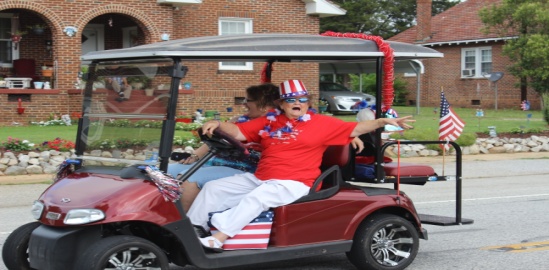 SC FESTIVAL OF STARS™ MAIN STREET PARADE Saturday July 2nd starting at 10 am-No Entry FeeParade Entrant Name:________________________________________Contact Name:______________________________________________Address:___________________________________________________Phone:____________________________  Email:___________________                       Please mark your parade entry category with an XCommercial Business___   Church___  Wheeled ___ Individual ____      Group___ Please indicate the vehicle type,  size  and/or  number in group for line-upFloat/length_________________                      Car(s)       __________________Golf Cart____________________                     Horses      __________________Motorcycle__________________                     Walking  ___________________Brief Description _________________________________________________Upon entry all participants recognize and acknowledge that neither the Town of Ninety Six, or the County of Greenwood are responsible for any injuries incurred as a result of participation in the parade, before, during or after the event. The parade is for fun and is free community event FOR ADDITIONAL QUESTIONS PLEASE CALL 864-543-3396 or email Tourism96@nctv.com                         Line-up starts at 9:00 am on MAIN Street by the 96 Train DepotWWW.SCFESTIVALOFSTARS.COM    facebook.com/scfestivalofstars  Twitter- @scfestivalofstars                   